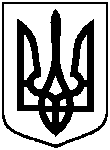 СУМСЬКА МІСЬКА ВІЙСЬКОВА АДМІНІСТРАЦІЯСУМСЬКОГО РАЙОНУ СУМСЬКОЇ ОБЛАСТІНАКАЗЗ метою ефективного використання бюджетних коштів на реалізацію заходів Програми охорони навколишнього природного середовища Сумської міської територіальної громади на 2022 - 2024 роки, відповідно до Угоди про співробітництво між Сумською міською радою, Департаментом інфраструктури міста Сумської міської ради, КП «Міськводоканал» Сумської міської ради та ГО «ЕКОКЛУБ» та спільну реалізацію проєкту «Капітальний ремонт електричних мереж, в частині встановлення сонячної електростанції на об’єкті КП «Міськводоканал» Сумської міської ради (СМР) на Пришибському водозаборі», який реалізується в рамках проєкту «Сприяння встановленню сонячних електростанцій на водоканалах у постраждалих від війни регіонах для підвищення надійності питного водопостачання (сонячні електростанції СЕС для водопостачання)» за підтримки Oxfam, відповідно до пункту «в» частини першої статті 19 Закону України «Про охорону навколишнього природного середовища», постанови Кабінету Міністрів України                         від 17 вересня 1996 р. № 1147 «Про затвердження переліку видів діяльності, що належать до природоохоронних заходів», постанови Кабінету Міністрів України від 11 березня 2022 р. № 252 «Про деякі питання формування та виконання місцевих бюджетів у період воєнного стану» (зі змінами), ураховуючи лист управління капітального будівництва та дорожнього господарства Сумської міської ради (лист від 15.02.2024 № 129/09.03), керуючись пунктом 32 частини другої та пунктом 8 частини шостої статті 15 Закону України «Про правовий режим воєнного стану»НАКАЗУЮ:1. Викласти Програму охорони навколишнього природного середовища Сумської міської територіальної громади на 2022 – 2024 роки, затверджену рішенням виконавчого комітету Сумської міської ради від 27.05.2022 року       № 162 (зі змінами), в новій редакції згідно з додатком до цього наказу. 2. Організацію виконання даного наказу покласти на Департамент фінансів, економіки та інвестицій Сумської міської ради (Світлана ЛИПОВА).3. Контроль за виконанням даного наказу залишаю за собою.Начальник								    Олексій ДРОЗДЕНКО26.02.2024м. Сумим. Сумим. Суми           № 65 – СМРПро внесення змін до Програми охорони навколишнього природного середовища Сумської міської територіальної громади на                          2022 – 2024 роки, затвердженої рішенням виконавчого комітету Сумської міської ради 
від 27.05.2022 року № 162 
(зі змінами)